CONVOCAÇÃOA SECRETARIA MUNICIPAL DE EDUCAÇÃO E CULTURA DO MUNICÍPIO DE FAXINAL DOS GUEDES, VEM ATRAVÉS DESTA CONVOCAR PARA O PROCESSO DE ESCOLHA DE AULAS  OS PROFESSORES CLASSIFICADOS NO PROCESSO SELETIVO 001/2013, COM A SEGUINTE PROGRAMAÇÃO:DIA 28 DE FEVEREIRO ÀS 09h-  PROFESSORES  DE ENSINO FUNDAMENTAL DE 1º AO 5º ANO –DIA 28 DE FEVEREIRO ÀS 10h-  PROFESSORES  DE EDUCAÇÃO INFANTIL DIA 28 DE FEVEREIRO ÀS 14h-  PROFESSORES  DE EDUCAÇÃO INFANTIL E OU ENSINO FUNDAMENTAL-EDUCAÇÃO ESPECIAL Faxinal dos Guedes 27 de Fevereiro de 2013Prof.Odymar Olivio BombassaroSecretário Municipal de EducaçãoFAXINAL DOS GUEDES - SCSECRETARIA MUNICIPAL DE EDUCAÇÃO E CULTURAAv.  Rio  Grande  do  Sul,  50.    Fone/Fax  – 0xx 49-  3436-4324  - 34364322 www.faxinal.sc.gov.br        -     e-mail= educacao@faxinal.sc.gov.brCEP -  89694-000  –   FAXINAL DOS GUEDES - SC.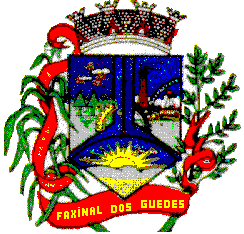 